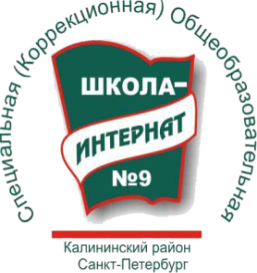                                                                   Государственное бюджетное специальное   коррекционное                                                                                                                                        образовательное учреждение для обучающихся, воспитанников                                                                  с ограниченными возможностями здоровья (VI вида)                                                                  специальная (коррекционная) общеобразовательная                                                                 школа-интернат №9 Калининского района Санкт-Петербурга                       Методическая  разработка по теме: «Использование здоровьесберегающих технологий  в    обучении детей в специальных коррекционных классах VIII вида»                                                                              Учителя начальных классов                                                                              Щелкуновой Э.Е.                                                  Санкт-Петербург                                                         2013 годСодержание:1.Формирование здоровья учащихся с использованием здоровьесберегающих технологий2.Критерии здоровьесбережения на уроках3.Методы  здоровьесберегающих технологий4.Виды здоровьесберегающих технологий5.Рекомендации по использованию здоровьесберегающих технологий6.Предложения по организации психолого-педагогического сопровождения в ОУ1.Формирование здоровья учащихся с использованием здоровьесберегающих технологийЗдоровье человека — тема для разговора достаточно актуальная для всех времен и народов, а в XXI веке она становится первостепенной. Состояние здоровья российских школьников вызывает серьезную тревогу специалистов. Наглядным показателем неблагополучия является  то, что  здоровье школьников ухудшается по сравнению с их сверстниками  двадцать или тридцать лет назад. При этом наиболее значительное увеличение частоты всех классов болезней происходит в возрастные периоды, совпадающие с получением ребенком общего среднего образования.Здоровье ребенка, его социально-психологическая адаптация, нормальный рост и развитие во многом определяются средой, в которой он живет. Для ребенка от 6 до 17 лет этой средой является система образования, т.к. с пребыванием в учреждениях образования связаны более 70% времени его бодрствования. В то же время в этот период происходит наиболее интенсивный рост и развитие, формирование здоровья на всю оставшуюся жизнь. Современные теоретические, методические подходы к формированию здоровья учащихся в педагогическом процессе и в повседневной жизни Технология - это, прежде всего, системный метод создания, применения и определения всего процесса преподавания и усвоения знаний с учетом технических и человеческих ресурсов и их взаимодействия, ставящий своей задачей оптимизацию форм образования. Под здоровьесберегающими технологиями - будем понимать систему мер по охране и укреплению здоровья учащихся, учитывающую важнейшие характеристики образовательной среды и условия жизни ребенка, воздействие на здоровье. Описанием таких технологий занимаются многие исследователи, ученые. «Здоровьеформирующие образовательные технологии», по определению Н.К. Смирнова, - это все те психолого-педагогические технологии, программы, методы, которые направлены на воспитание у учащихся культуры здоровья, личностных качеств, способствующих его сохранению и укреплению, формирование представления о здоровье как ценности, мотивацию на ведение здорового образа жизни. Здоровьесберегающие технологии, по мнению В.Д. Сонькина, - это:условия обучения ребенка в школе (отсутствие стресса, адекватность требований, адекватность методик обучения и воспитания);рациональная  организация учебного процесса (в соответствии с возрастными, половыми,      индивидуальными особенностями  и гигиеническими требованиями);соответствие  учебной  и  физической  нагрузки  возрастным возможностям ребенка;необходимый, достаточный  и  рационально  организованный двигательный режим.Здоровьесберегающие образовательные технологии - это многие из знакомых большинству педагогов психолого-педагогических приемов и методов работы, технологий, подходов к реализации возможных проблем плюс постоянное стремление самого педагога к самосовершенствованию. Только тогда можно сказать, что учебно-образовательный процесс осуществляется по здоровьесберегающим образовательным технологиям, если при реализации используемой педагогической системы решается задача сохранения здоровья учащихся и педагогов. Понятие "здоровьесберегающие образовательные технологии" (ЗОТ) появилось в педагогическом лексиконе в последние несколько лет и до сих пор воспринимается многими педагогами как аналог санитарно-гигиенических мероприятий. Это свидетельствуют об искаженном понимании термина "здоровьесберегающие образовательные технологии", примитивных представлениях о содержании работы, которую должна проводить школа для осуществления своей важнейшей задачи - сохранения и укрепления здоровья учащихся. Здоровьесбережение не может по определению выступать в качестве основной и единственной цели образовательного процесса, а только - в качестве условия, одной из задач, связанных с достижением главной цели. Понятие "здоровьесберегающая" относится к качественной характеристике любой образовательной технологии, показывающей, насколько при реализации данной технологии решается задача сохранения здоровья учащихся. Цель современной школы - подготовка детей к жизни. Каждый школьник должен получить за время учебы знания, которые будут востребованы им в дальнейшей жизни. Цель - здоровьесберегающих образовательных технологий обучения обеспечить школьнику возможность сохранения здоровья за период обучения в школе, сформировать у него необходимые знания, умения и навыки по здоровому образу жизни, научить использовать полученные знания в повседневной жизни.
Осуществление этой цели напрямую зависит от следующих приоритетов учебно-образовательного процесса: -организация рационального учебного процесса в соответствии с САНиП;
-рациональная организация двигательной активности учащихся;
Принципы здоровьесбережения:   Данные технологии должны удовлетворять принципам здоровьесбережения, которые       сформулировал Н. К. Смирнов «Не навреди!» — все применяемые методы, приемы, используемые средства должны быть обоснованными, проверенными на практике, не наносящими вреда здоровью ученика и учителя. Непрерывность и преемственность — работа ведется не от случая к случаю, а каждый день и на каждом уроке.  Соответствие содержания и организации обучения возрастным особенностям учащихся — объем учебной нагрузки, сложность материала должны соответствовать возрасту учащихся. Комплексный, междисциплинарный подход — единство в действиях педагогов, психологов и врачей. Успех порождает успех — акцент делается только на хорошее;  в любом поступке, действии сначала выделяют положительное, а только потом отмечают недостатки. Активность — активное включение в  любой процесс снижает риск переутомления. Ответственность за свое здоровье — у каждого ребенка надо стараться сформировать ответственность за свое здоровье, только тогда он реализует свои знания, умения и навыки по сохранности здоровья.  Перед любым учителем неизбежно встает задача качественного обучения предмету, что совершенно невозможно без достаточного уровня мотивации школьников. В решении означенных задач и могут помочь здоровьесберегающие технологии.Следует отметить, что все здоровьесберегающие технологии, применяемые в учебно-воспитательном процессе, можно разделить на три основные группы:технологии, обеспечивающие гигиенически оптимальные условия образовательного процесса;технологии оптимальной организации учебного процесса и физической активности школьников;разнообразные психолого-педагогические технологии, используемые на уроках и во внеурочной деятельности педагогами и воспитателями.2.Критерии здоровьесбережения на уроке, их краткая характеристика и уровни гигиенической рациональности урока 3.Методы здоровьесберегающих технологий4.Виды здоровьесберегающих технологий5. Рекомендации по использованию здоровьесберегающих технологийВ своей работе широко использую здоровьесберегающие технологии для развития мыслительной деятельности учащихся, инициативы, фантазии, творчества, и прежде всего для сохранения и укрепления здоровья учащихся, так как обучаю детей с ОДН (VIII вид), с лёгкой умственной отсталостью. Благодаря здоровьесберегающим технологиям возможен результативный процесс обучения. На уроках и во внеклассной работе обучаю детей элементарным приёмам здорового образа жизни (ЗОЖ), используя профилактические методики - оздоровительную, пальчиковую и дыхательную гимнастики. Для профилактики простудных заболеваний – самомассаж,  обучение правилам гигиены (мытьё рук, использование носового платка при чихании, кашле…).   Также наряду со здоровьесберегающими технологиями использую в учебном процессе технологии:Успешность обучения в школе определяется уровнем состояния здоровья, с которым ребёнок пришёл в школу. Только при правильной организации учебной деятельности ( строгое соблюдение режима школьных занятий, построение урока с учётом работоспособности детей, использование средств наглядности, обязательное выполнение гигиенических требований, благоприятный эмоциональный настрой) возможно решение одной из главных задач здоровьесберегающей технологии обучения - сохранение высокой работоспособности, исключение переутомления учащихся, формирование у них необходимых знаний, умений, навыков, которые дают возможность научить использовать полученные знания в повседневной жизни.Организация учебной деятельности в условиях здоровьесберегающей педагогики.Весь процесс обучения выстраивается через совместную деятельность учитель-воспитатель-логопед, что влияет в первую очередь на успешность развития ребёнка. Общая дидактическая структура урока имеет три компонента: актуализация прежних знаний . формирование новых знаний, формирование умений. Основные этапы урока:Постановка цели урока.Проверка домашнего заданияПовторение пройденногоФизкультминуткаОбъяснение нового материалаЗакрепление изученногоФизкультминуткаОбобщение и систематизация новых знанийКонтроль знаний и умений учащихсяФормирование нового домашнего заданияНа уроке дети должны не перегружаться, так как быстро устают, перестают воспринимать учебный материал, поэтому и задачи, и содержание урока, и его структура,методы обучения - всё должно быть направлено на то, чтобы учащиеся испытали удовлетворение в процессе учебной работы на уроке.Методы здоровьесберегающих технологий:Рассказ, беседа, дискуссия, наглядность, практический метод, работа с книгой, демонстрация, иллюстрация, упражнения, познавательная игра, обучающий контроль, игровой метод, мультимедийные презентации, воспитательные, просветительные и образовательные программы.Только оптимальное сочетание этих методов в соответствии с методическими принципами может обеспечить успешную реализацию комплекса задач здоровьесберегающих образовательных технологий обучения.Практический материал:Общеразвивающие упражнения (Физкультминутки)-Только в лес мы все зашли,Появились комары.Руки вверх - хлопок над головой,Руки вниз - хлопок другой.-дальше по лесу шагаемИ медведя мы встречаем.Руки за голову кладёмИ вразвалочку идём.- Снова дальше мы идём,Перед нами водоём.Прыгать мы уже умеем,Прыгать будем мы смелее:Раз-два, раз-дваПозади уже вода.-Вдруг мы видим: у кустаВыпал птенчик из гнезда.Тихо птенчика берёмИ назад в гнездо кладём.-Впереди из-за куста смотрит хитрая лиса.Мы лисицу обхитрим.На носочках постоим.-Зайчик быстро скачет в поле.Очень весело на воле.Подражаем мы зайчишке, непоседы-ребятишки.(Пальчиковая гимнастика)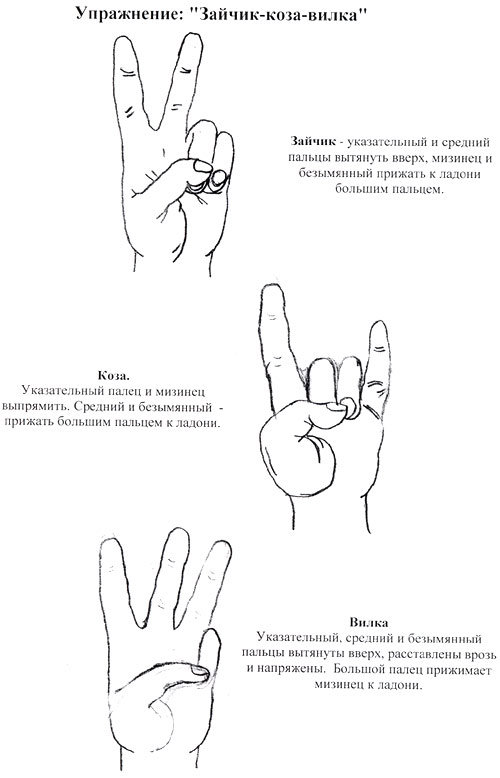 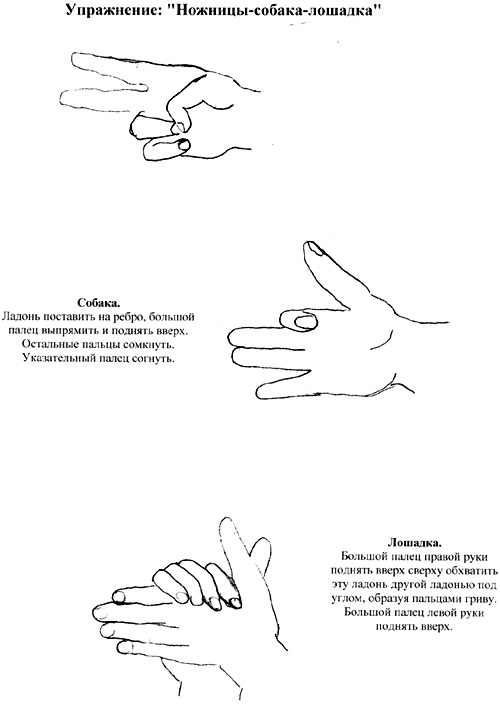 (Гимнастика   для губ и языка)«Хоботок - улыбка»: губы вытягивают хоботком, как у слона. То улыбаются, как лягушка.«Лопатка-иголочка»: язык то широкий, то длинный и узкий.«Качели»: кончик языка поднят за верхние зубы, то опущен за нижние,рот широко открыт.«Часики»: кончик языка, как маятник часов, движется от правого уголка губ к левому и назад с разной скоростью.«Маляр»: красим небо кончиком языка, водим  языком только по передней части нёба  «Паровозик»: называем гласные звуки а, о, у, ы, и, э.6.Предложения по организации психолого-педагогического сопровождения в ОУОбучая детей VIII вида с ОДН (лёгкая умственная отсталость) любой учитель сталкивается с  трудностями в усвоении детьми  учебной  программы. Учащиеся в результате своего умственного и физического развития не могут усваивать учебный материал в полном объёме. Поэтому очень важно оказывать нашим детям помощь в решении основных задач развития, обучения и социализации. Когда возникают трудности в учёбе, нарушается и эмоционально-волевая сфера ребёнка, могут возникнуть  проблемы во взаимоотношениях со сверстниками. Поэтому необходимо не только психолого-педагогическая поддержка для каждого учащегося                         (разработка индивидуального образовательного маршрута), но и совместная корректировка уже разработанных и апробированных образовательных программ, с помощью логической цепочки психолого-педагогического сопровождения: психолог-родители-учитель-логопед-воспитатель. Ежемесячное подведение итогов о проделанной работе, и как следствие обсуждение на родительском собрании класса успешных результатов совместной деятельности. Ведь основной целью психолого-педагогического сопровождения ребёнка в ОУ, является ощущение им собственных возможностей и сил нормального развития в обществе. Преодолевая трудности в учёбе наши дети будут легче решать  свои проблемы в общении и взаимоотношении со сверстниками, ощущая свой успех ученики легче и быстрее адаптируются и социализируются непосредственно в классе,  затем в школе и обществе. Это тот самый шанс, который в конечном итоге приводит ребёнка, а затем уже и взрослого человека  к полной адаптации и социализации в обществе. План реализации совместной деятельности (психолог-учитель-логопед-воспитатель)-диагностика индивидуальных особенностей развития детей совместно с психологом-разработка индивидуального образовательного и воспитательного маршрута                                 (психолог-учитель-логопед-воспитатель)-корректировка образовательных программ совместно с психологом и логопедом-предупреждение изоляции детей с ОДН  совместно с воспитателем (посещение театров, музеев…)-переходить от теории к практике  (занятия с  детьми психолога в классе в присутствии учителя)-развитие психологической компетентности педагогов и родителей (присутствие психолога на родительских собраниях непосредственно в классе с лекциями или занятиями)-мониторинг развития и успеха совместной деятельности в решении поставленныхКритерии здоровьесбереженияХарактеристикаОбстановка и гигиенические условия в классеТемпература и свежесть воздуха, освещение класса и доски, монотонные неприятные звуковые раздражителиКоличество видов учебной деятельностиВиды учебной деятельности: опрос, письмо, чтение,  слушание,  рассказ,  ответы на вопросы, решение примеров,рассматривание,  списывание и др.Средняя продолжительность и частота чередования видов деятельностиКоличество видов преподаванияВиды преподавания:  словесный, наглядный, самостоятельная работа, аудиовизуальный, практическая работа.Чередование видов преподаванияНаличие и место методов, способствующих активизации мыслительной деятельностиМетод свободного выбора (свободная беседа, выбор способа действия, свобода творчества).Активные методы (ученик в роли: учителя, исследователя, деловая игра, дискуссия).Методы, направленные на самопознание и развитие (интеллекта, эмоций, общения, самооценки,  взаимооценки).Место и длительность применения ТСОУмение учителя использовать ТСО как средство для дискуссии, беседы, обсуждения.Поза учащегося, чередование позыПравильная посадка ученика, смена видов деятельности требует смены позы.Наличие, место, содержание и продолжительность на уроке моментов оздоровленияФизкультминутки, динамические паузы, дыхательная гимнастика, гимнастика для глаз, массаж активных точек.Наличие мотивации деятельности учащихся на урокеВнешняя мотивация: оценка. Похвала, поддержка, познавательный момент. Стимуляция внутренней мотивации: стремление больше узнать, радость от активности, интерес к изучаемому материалу.Психологический климат на урокеВзаимоотношения на уроке:-учитель-ученик(комфорт-напряжение,сотрудничество-авторитарность. Учет возрастных особенностей); -ученик-ученик(сотрудничество-соперничество,дружелюбие-враждебность,активность-пассивность, заинтересованность-безразличие).Эмоциональные разрядки на урокеШутка, улыбка, юмористическая или поучительная картинка, поговорка. Афоризм, музыкальная минутка. четверостишиеМомент наступления утомления и снижения учебной активностиОпределяется в ходе наблюдения: момент наступления и снижение учебной активности (пассивные отвлечения)Дыхательная гимнастикаВ различных формах оздоровительной работы на урокахОбеспечить проветривание помещения, педагогу дать рекомендации об обязательной гигиене носаДинамические паузыНа уроках и во внеклассной работеВ форме физкультминуток, переключающих ребёнка на разные виды деятельности, снимающие напряжение и усталость РелаксацияВ зависимости от состояния детей и целей, педагог сам определяет интенсивность технологии. Для всех возрастных групп, во время уроков                          и внеклассных занятий.Можно использовать спокойную классическую музыку(Чайковский, Рахманинов,Вивальди), звуки природыСамомассажВ зависимости от поставленной педагогом целей,                        в различных формах оздоровительной работыНеобходимо объяснить ребёнку серьёзность процедуры и под руководством педагога провести оздоровительный сеансПальчиковая гимнастикаНа уроках и внеурочной работе Рекомендуется всем детям, особенно с ДЦП и речевыми проблемами. Проводится в любой удобный отрезок времени (на любом этапе урока).Гимнастика для глазЕжедневно по 3-5 минут в любое свободное время.                          В зависимости от интенсивности зритетельной нагрузкиРекомендуется использовать наглядный материал, показ упражнений педагогомИгротерапияВ свободное время от занятий, во время уроков. Время строго не фиксируется, в зависимости от поставленных задачИгра может быть организована незаметно для ребёнка на любом этапе урока, посредством включения детей в игровую деятельностьСказкотерапия Начиная с 1 класса 2-4 занятия в месяц (урок, просмотр и чтение сказки, поход в театр и т.д)Занятия  используют для психолого-терапевтической и развивающей работы, создание положительного эмоционального настроя. Фонетическая ритмикаНа уроках чтения и русского языка 5-10 минутРекомендованы в классах для детей с задержкой в развитии, с проблемами слуха и речи, для коррекции речевых нарушений.Здоровьесберегающие технологииЗдоровьеразвивающие технологииЗдоровьесозидающие технологии-соблюдение температурного режима                                         - создание условий для психологического комфорта   - соблюдение правил по технике безопасности для учащихся.-развитие двигательных навыков-формирование навыков правильной осанки-развитие пространственной ориентации                                            -обеспечение эмоциональной комфортности                                         -формирование навыков партнёрства и сотрудничества                                    -развитие внимания            -формирование творческих способностей.-формирование знаний о здоровом образе жизни                 -обеспечение личностного комфорта                                              -использование разнообразных видов деятельности                                      -соблюдение гигиенических требований.Личностно-ориентированного обученияИндивидуализация обучения и дифференциация заданийКоррекционно-развивающего обучения:-объяснительно-иллюстративная-игровая-обогащение воображения учащихся, связь с жизненным и чувственным опытом. Активизация словаря и развитие речи. Формирование личности-развитие личности, творческих способностей, сохранение психического и физического здоровья детейИнновационные :-мультимедийные презентации-Арттерапия: музыкотерапия, сказкотерапия-индивидуализация учебного процесса.-коррекция психоэмоциональных нарушений и отклонений в личностном развитии